-Make your own soft drink.Worksheet#4- Create your own soft drink. Think about taste, color and logo…etc.                         Name of drink:Ingredient:Taste: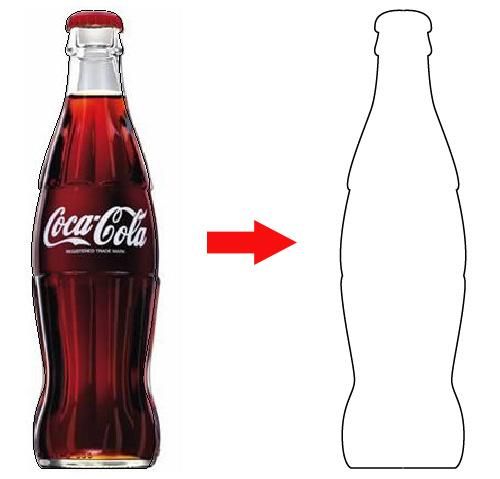 